Manuál pro přístroj rozpoznání obličejeObsahKapitola 1 A Základní informace o přístroji    4Ⅰ 	Popis produktu	4Ⅱ Základní parametry	7Ⅲ	 Úvod do menu	8Chapter 2  Instrukce pro používání zařízení	101.1 Registrace	101.1.1 Registrace obličeje	101.1.2 Registrace otisku prstu	101.1.3 Registrace hesla	101.1.4 Registrace indukční karty	101.2 Zobrazení uživatele	111.3 Vymazání uživatele	111.4 Zadání dotazu a ukončení záznamu	11Ⅱ Nastavení komunikace	112.1 ID zařízení	112.2 Přenosová rychlost	112.3 IP adresa	11Ⅲ Nastavení času	12Ⅳ Zařízení	124.1 Základní nastavení	124.1.1 Jazyk	124.1.2 Formát data	124.1.3 Hlasitost	124.1.4 Auto OFF	124.1.5 Spořič obrazovky	124.1.6 Wiegand	134.2 Přihašování	134.2.1 Arec WRN (Upozornění na záznam správce)	134.2.2 URec WRN (Upozornění uživatele záznamu)	134.2.3 Znovu ověření	134.3 Pokročilé	134.3.2 Vymazání všech registrací	134.3.3 Vymazání všech dat	134.3.4 Obnovení továrního nastavení	144.4 Ovládání zámku	144.4.1 Nastavení času	144.4.2 Registrace zámku	144.4.3 Nastavení časové skupiny	144.4.4Unlock Group	144.4.5 Zpožděný čas odemknutí	144.4.6 Nastavení typu zámku	144.4.7 Režim přístupu	15Ⅴ、USB disk	155.1 Všechny nahrávky(Stažení všech údajů o návštěvnosti )	155.2 Data (Stáhněte si zapsaná uživatelská data)	155.3 Načíst data (nahrát uživatelská data)	15Ⅵ Informace o systému.	15Chapter 3 Závěr	17Správné načítání otisků prstů	17Špatné načítání otisků prstů	17 Schéma zapojení	18Kapitola 1 A Seznámení se zařízenímⅠ 	Popis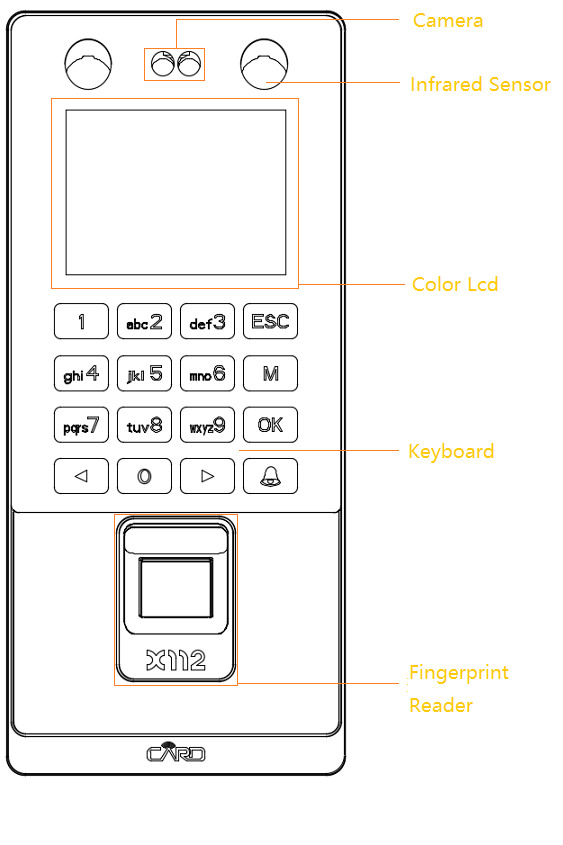 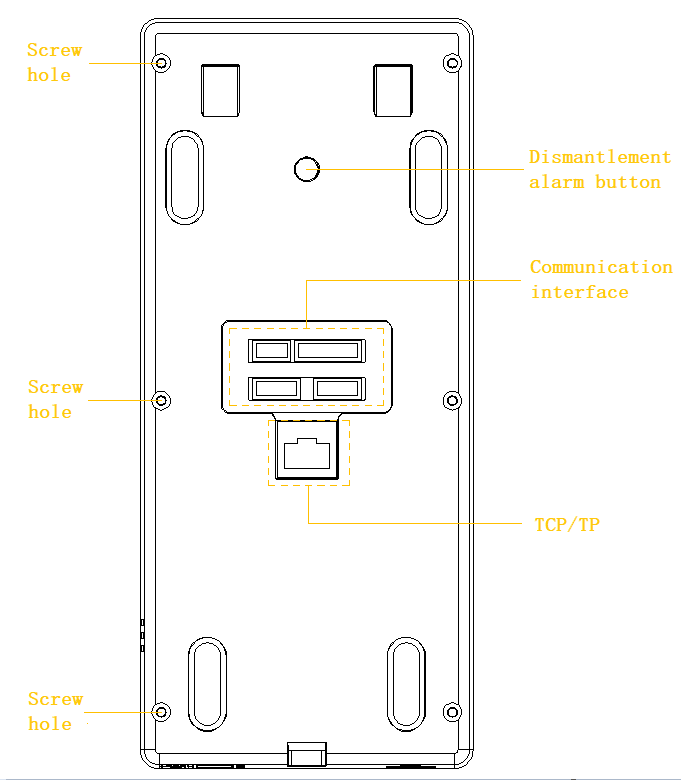 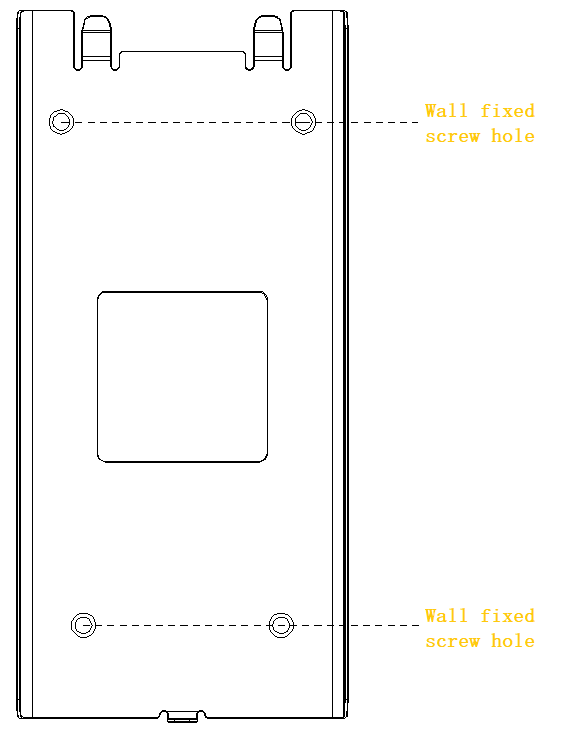 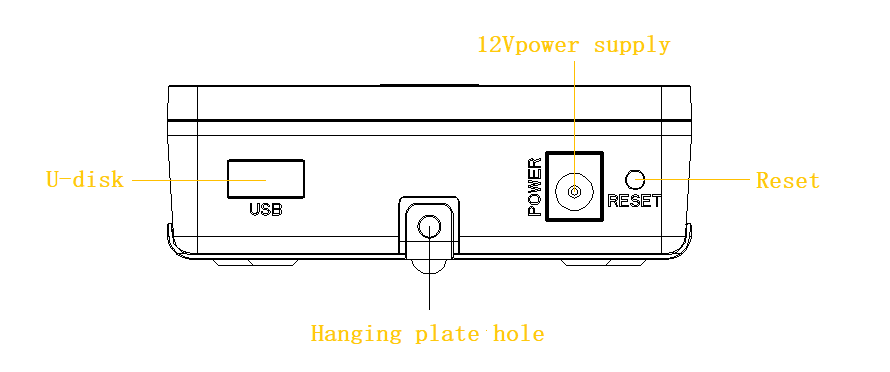 Ⅱ Základní parametryⅢ	 Menu Kapitola 2  Instrukce k zařízeníUnder attendance status, press the "MENU" keyPokud manažer nebyl zaregistrován, přímý vstup do menu;Manažer může vstoupit do menu po úspěšném ověření.  Ⅰ			RegistraceCelkem 4 režimy registrace: obličej, otisk prstu, heslo a karta. Každý uživatel může zaregistrovat 10 otisků prstů, 1 heslo, 1 obličej a 1 kartu.Registrace manažera se provádí z důvodu autorizace manager pro provádění operací. Způsob registrace je stejná jako u registrace uživatele, ale oprávnění jsou jako pro senior administratora. Pozn.: Funkce indukční karty je nestandardní funkce v závislosti na konkrétním typu.1.1 Register1.1.1 Registrace obličejeRegister → Register → Input work ID, name →Choose the face → OK → Enter 8 times → Success of registration Jakmile provádíte registraci vašeho obličeje, je nutné obličej načíst rovně, aby ho zařízení mohlo načíst. Poté, co se úspěšně načte váš obličej z osmi různých úhlů, obličej bude uložen v zařízení.1.1.2 Registrace otisku prstuRegister → Register → Input work ID, name → Registration of fingerprints → OK → Enter 3 times → Success of registration1.1.3 Registrace heslaRegister → Register → Input work ID, name → Select the password → OK → Input password → OK → Enter the password again → OKDélka hesla je 1 – 8 číslic, uživatel registruje pouze jedno heslo.1.1.4 Registrace indukční kartyRegister → Register → Input work ID, name → Selection of card → OK → Please Swipe your card → OK 1.2 Zobrazení uživateleRegister → View User → Choice of work ID  → OK → Select the options that need to be edited → OK .Zobrazení uživatele (View User) – může editovat data registrovaných uživatelů, zálohovat otisky prstů a modifikovat povolení uživatelů.1.3 Vymazání užiavatele Register → Delete → Input work ID → OK → Select Delete→ OK1.4 Zadání dotazu a ukončení záznamu  Register → View Log → Input work ID →  OK Pozn.: Lze se dotazovat pouze na na vstupní a výstupní záznamy aktuálního měsíce.Ⅱ Nastavení komunikace2.1 ID zařízení Set comm. → Machine ID → Input work ID（1-255） →  OK2.2 Přenosová rychlost  Set comm. → Baud rate → Select the speed of communication→ OKRychlost komunikace je optimálně 9600 nebo 19200 nebo 38400 nebo 57600 nebo 115200. Menu přenosové rychlosti je používáno pro nastaveí rychlosti komunikace mezi účastníkem a počítačem. Sada musí být v souladu s komunikačním portem správce PC, jinak nemůže komunikovat.2.3 IP adresaSet comm. → IP Address → Enter the IP address →  OKIP adresa zařízení musí být ve stejném segment sítě jako IP adresa počítače.Pozn.: Maska podsítě, výchozí brána, číslo portu, přenos, IP adresa serveru, číslo portu serveru, viz IP adresa, použijte volbu pro zadání podle aktuálního prostředí sítě.Ⅲ Nastavení časuKurzor posuňte na nastavení času – výběr nahoru nebo dolů nebo zadejte čas ručně, uložte kliknutím na OK. Týdny jsou zadávány automaticky, není potřeba zadávat. Ⅳ Zařízení4.1 Základní nastavení  4.1.1 jazykDevice → General setting → Language → Choose the language required → OK Pozn.: 10 možností nastavení jazyka (angličtina)4.1.2 Formát dataDevice →  General setting → Date Format → Select the required format→ OK 4.1.3 ZvukDevice →  General setting →Volume →Setting up the volume of the volume (1-8 optional) → OK4.1.4 Automatické vypnutíDevice →  General setting→ Auto OFF → Set time shutdown time → OKPozn.: 0 znamená "ne", "ne" je zapnuto pro vypnutí časovače, časový interval je 0 – 255 minut. 4.1.5 Spořič obrazovkyDevice → General setting → Screen Saver→ Setting screen protection time→ OKPozn.: Rozmezí času je 1-255 (min).4.1.6 WiegandDevice → General setting → Wiegand → Set up Wiegand 26 or Wiegand 34 → OK4.2 Přihlášení 4.2.1 Arec WRN (Upozornění na záznam správce)Používá se k výzvě, když záznam správce dosáhne limitu úložného prostoru. All the actions that are done by the administrator will be recorded as the administrator records.Device → Logs → Arec WRN → Set number (range 0-255) → OK4.2.2 URec WRN (Upozornění uživatele záznamu)Používá se k nastavení počtu záznamů o návštěvnosti před tím, než dosáhne limitu kapacity paměti obslužného zařízení. Po vyzvání použijte software, abyste co nejdříve sbírali záznamy o správě a odstraňte údaje o obslužném zařízení, abyste zajistili uložení nových dat.Device → Logs → URec WRN → Set number (range 0-1500) → OK4.2.3 Znovu ověřeníPro nastavení 2 intervalů potvrzení otisků prstů je jednotkou minuta. Po nastavení, údaje o docházkách v tomto intervalu nebudou zaznamenány, a k podpisu došlo ve stený čas. Není zde žádná defaultní hodnota.Device → Logs → Re-verify → Set number (range 0-255) → OK4.3 Pokročilé4.3.1  Vymazat všechny nahrávkyDevice → Advanced → Delete ALL REC → OK4.3.2 Vymazat všechny registraceDevice → Advanced → Delete ALL REG → OK4.3.3 Vymazat všechna dataDevice → Advanced → Delete ALL data→ OK4.3.4 Defaultní nastaveníDevice → Advanced → Default Setting → OKTouto operací provedete obnovení továrního nastavení.4.4 Ovládání zámku4.4.1Nastavení časuPoužívá se k nastavení různých atributů časového období a definování různých časových období.Device → Lock ctrl. → Time Setting → Selected time period 1 → Choose the days of the week→ Set time period → OK 4.4.2Registrace zámkuPoužívá se k nastavení skupiny nebo časového segmentu povoleného uživatelem.Device → Lock ctrl.  → Lock Register → Input the number that needs to be set → Set up the group and time → OK4.4.3Nastavení časové skupinyIt is used to set different time periods in different groups, and define the time periods according to the time period item. For example, set group 1 to be time period 1.Device → Lock ctr.l → Time Group Set → Select group → Set the required time period→ OK4.4.4Unlock GroupPro nastavení a kombinování různých členů z různých skupin, může být odemčeno pouze pokud všichni členové jsou zkombinováni.Device → Lock ctrl. → Unlock Group → Select combination → Set the time segment of the group unlocking → OK4.4.5Zpozděný čas odemknutíPoužívá se k nastavní jak dlouho můžou být dveře zavřeny po ověření odemknutí (1 – 255 sekund).Device → Lock ctrl. → Unlock Time → Set number (range 1-255)→ OK4.4.6Nastavení typu zámkuDevice → Lock ctrl. → Lock Type Set → Setting door magnetic type and time delay→ OKPozn.: Typ brány je rozdělen do tří typů: žádná, NC (Normálně zavřít) and NO (Normálně otevřít), defaultně nastavená není žádná brána. Časové zpoždění magnetického pole brány je v rozmezí 1 – 10 sekund. Pokud je typ brány nastaven na NC, čas zpoždění je nastaven na 5 sekund. Pokud je ověření úspěšné, ale signal nění uzavřen ani po 5 sekundách, dojde ke spuštění poplachu.4.4.7Režim přístupuDevice → Lock ctrl. → Access Mode → Set unlock mode and confirm user qty.→ OKPozn.: 2 základní režimy: Ano a Ne. Defaultně nastavená hodnota je “Ne”. Celkový počet potvrzení je 1 – 5, továrně nastavená hodnota je 1.Ⅴ、USB disk 5.1 Všechny nahrávky(Stažení všech údajů o návštěvnosti )U disk → All Rec. → Insert the U disk → OK → Prompt download success5.2 Enr. Data (Stáhněte si zapsaná uživatelská data)U disk → Enr. Data→ Insert the U disk → OK → Prompt download success5.3 Načíst data (nahrát uživatelská data)U disk → Load Data → Insert the U disk → OK → Prompt download successⅥ Informace o systému Move the cursor to the machine information item with up and down keys. There are three sub menus.1、Reg. Data：Používá se pro zobrazení veškerých registračních informací aktuálních uživatelů, včetně počtu registrovaných uživatelů, počtu registrovaných administratorů, počtu zaregistrovaných obličejů, otisků prstů, hesel a karet a evidence návštěvníků.2 Informace o volném prostoru：Slouží k zobrazení zbývající kapacity zařízení, včetně počtu obličejů, otisků prstů, karet, hesel a 	počtu záznamů o docházkách.3 Informace o celkovém prostoru：Zobrazí celkovou kapacitu obslužného zařízení.4 Produkt：Zobrazuje výrobce, název zařízení, verzi software, datum výroby, sériové číslo, verzi algoritmu otisků prstů, verzi firmwaru a upgrade firmwaru.Kapitola 3 Závěr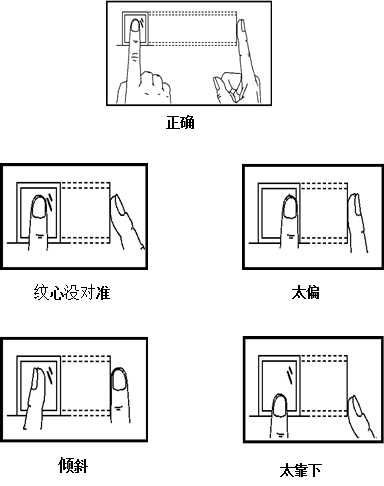 Správné načítání otisků prstů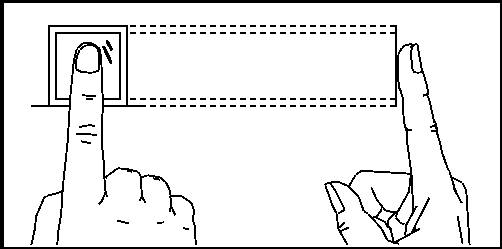 Chybné načítání otisků prstů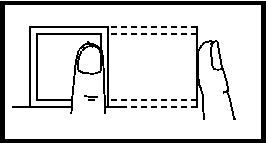 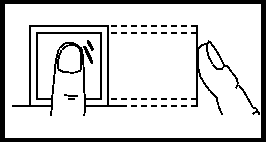 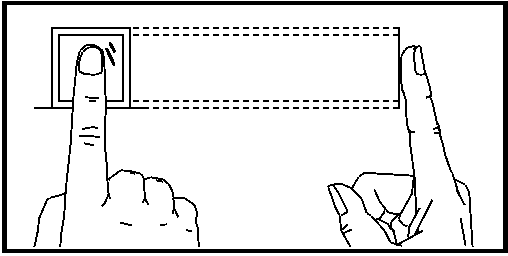 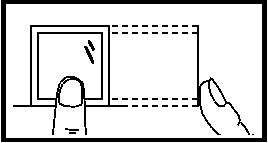 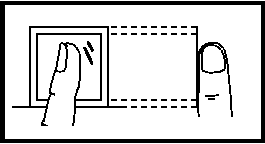  Doporučená pozice (viz. níže)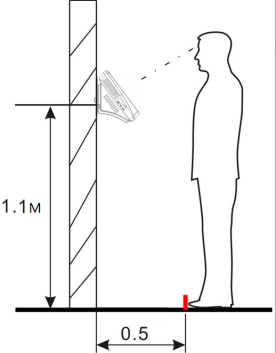 Výrazy Načítání obličeje: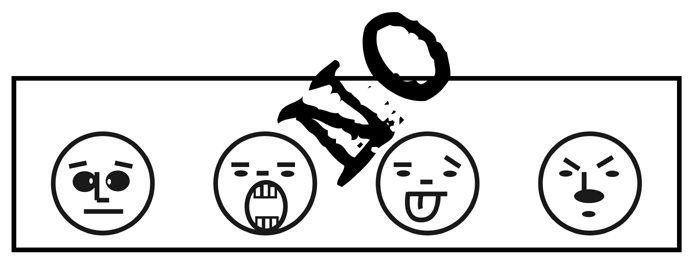 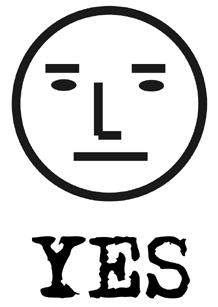 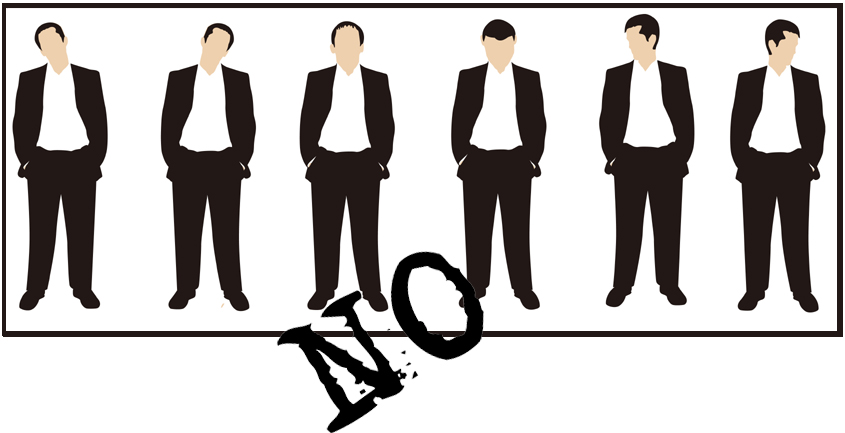 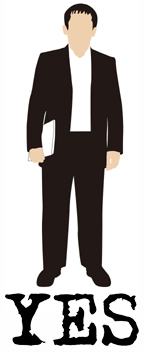 Postoj:Upozornění: Při provádění registrace a používání čtečky, zachovávejte přirozené výrazy obličeje a držení těla.Schéma zapojení: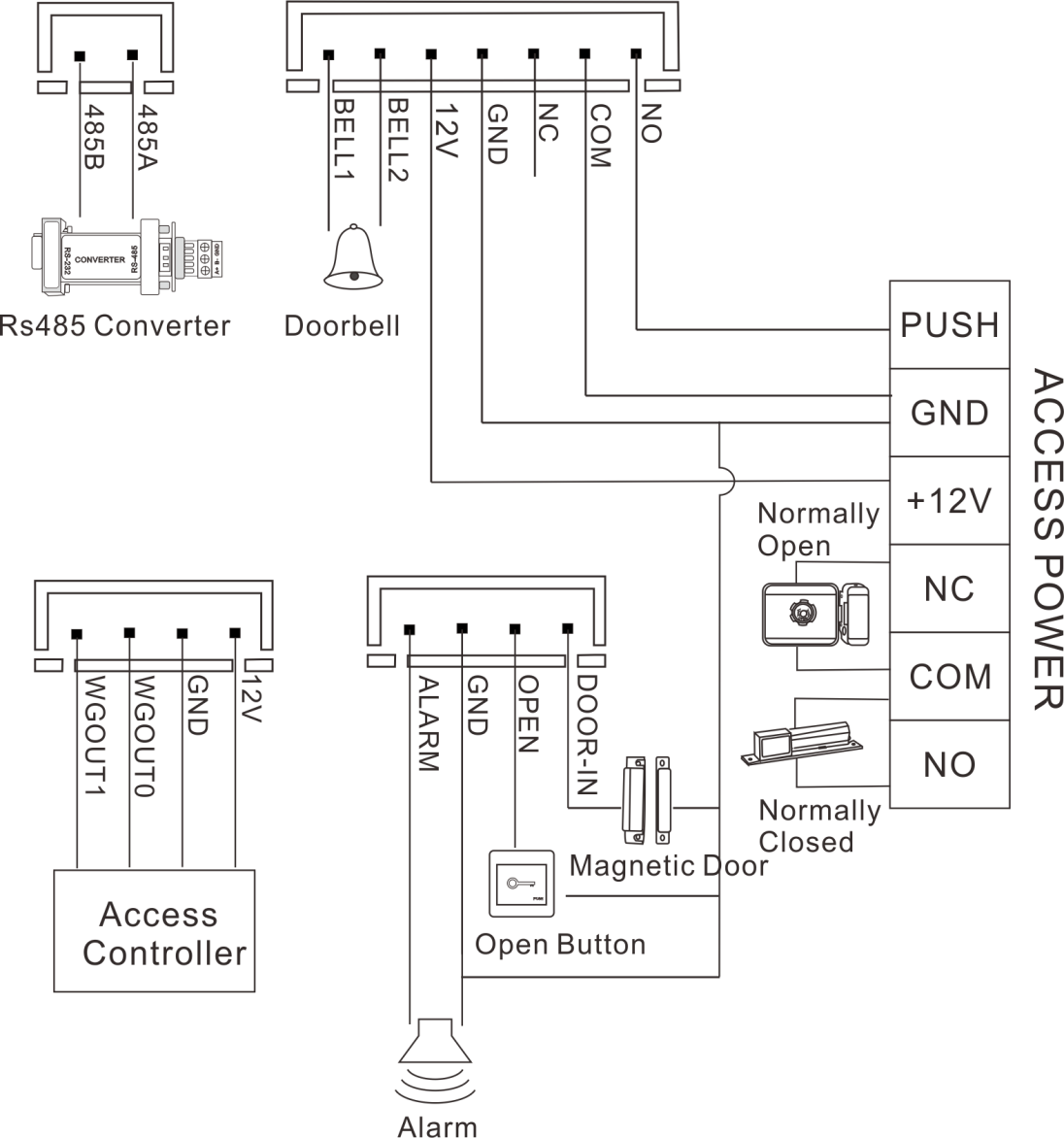 Seq.ItemIndex1Zdroj napájeníStejnosměrný elektrický proud: 12V + 10% Provozní příkon < 350mA2Vnější rozměry200 x 88 x 28 mm3Hmotnost0.28kg4Provozní teplota-20℃—50℃5Vlhkost10%—85%6Kapacita úložiště60000 nahrávek, 500 obličejů, 1500 otisků prstů a 500 hesel.7Rozpoznávací rychlost≤0.5S8FRR<0.01%9FAR<0.001%10Režim komunikaceTCP/IP, & U-diskVia U-disk možno zaslat data otisků prstů na další zařízení11Wiegand signalVýstup Wiegand, může být použito jako čtečka12Klávesnice a displej2.8palcová barevná obrazovka a dotykové tlačítko